“Cero tolerancia a la violencia contra las mujeres, niñas y adolescentes”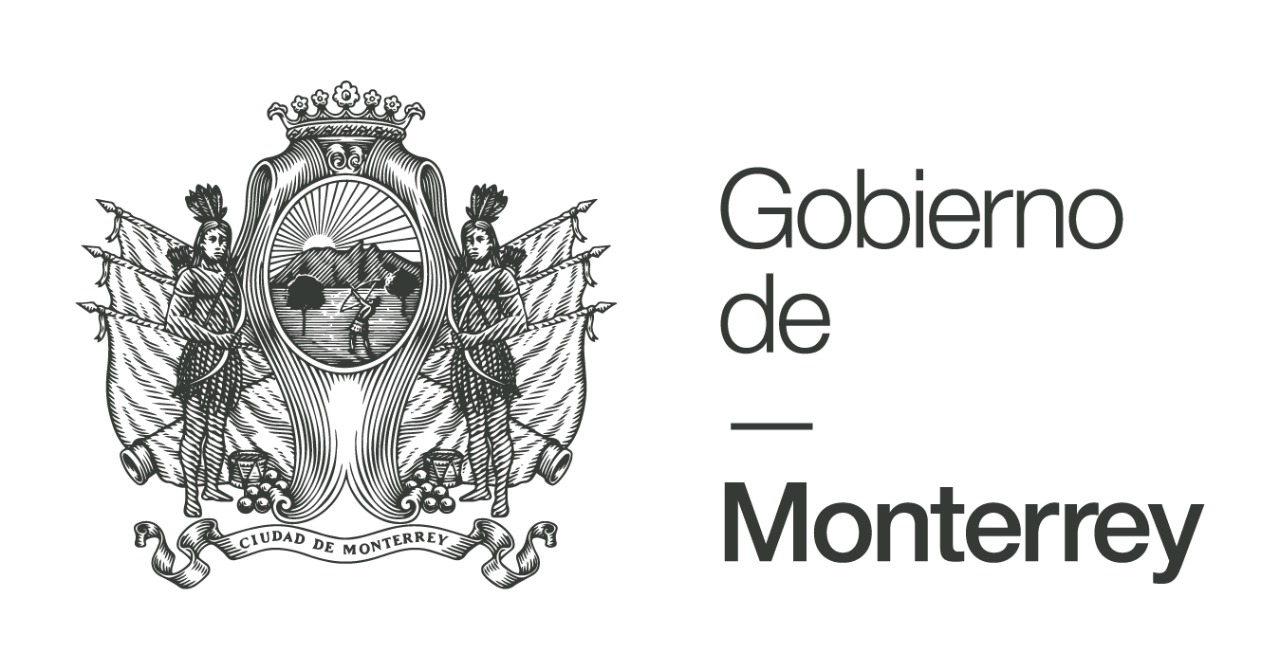 AVISO DE PRIVACIDAD INTEGRAL PROGRAMA: “REVIVE EL CENTRO”DATOS DEL RESPONSABLE DEL TRATAMIENTO. El Municipio de Monterrey, a través de la Dirección General Operativa de la Secretaría de Servicios Públicos del Municipio de Monterrey, N.L, con domicilio en Zuazua 3701 norte, Colonia Del Norte, en Monterrey, Nuevo León, C.P. 64500.DATOS PERSONALES QUE SERÁN SOMETIDOS A TRATAMIENTO. Nombre completo, firma, domicilio, identificación oficial, así como su imagen, a través de fotografías y vídeos capturados durante la ejecución del programa “Revive el Centro”.DATOS PERSONALES SENSIBLES QUE SERÁN SOMETIDOS A TRATAMIENTO: De las imágenes en foto o video se puede desprender características físicas que identifiquen alguna incapacidad física visible.FINALIDADES. Principales. Sus datos personales son necesarios para contar con su consentimiento para la autorización de sondeo, ranura, resane, pintura e instalación de luminaria(s) sobre la fachada del inmueble que actualmente habita, así como su consentimiento para difusión en redes sociales y/o paginas oficiales del Municipio de las imágenes fotográficas, videograbaciones y /o entrevistas por parte del Gobierno de la Ciudad de Monterrey, Nuevo León, dentro del programa “Revive el Centro”.Secundarias. Llevar datos de control, estadísticos e informes.FUNDAMENTO PARA EL TRATAMIENTO DE DATOS PERSONALES. El tratamiento de sus datos personales se realiza con fundamento en los artículos 3, fracción II, 16 al 35, 81, 97, 99 de Ley de Protección de Datos Personales en Posesión de Sujetos Obligados del Estado de Nuevo León, y demás relativos que resulten aplicables; artículos 1, 86 a 89 de la Ley de Gobierno Municipal del Estado de Nuevo León, en relación con los diversos 16 fracción VI, 80, 81 y 85 fracción I del Reglamento de la Administración Pública Municipal de Monterrey. MANIFESTACIÓN DE NEGATIVA PARA EL TRATAMIENTO DE SUS DATOS PERSONALES. Podrá manifestar su negativa de tratamiento de sus datos personales en las instalaciones de la Dirección General Operativa de la Secretaría de Servicios Públicos del Municipio de Monterrey, N.L, con domicilio en Zuazua 3701 norte, Colonia Del Norte, en Monterrey, Nuevo León, o bien, directamente ante la Unidad de Transparencia de la Administración Pública Centralizada del Municipio de Monterrey (Dirección de Transparencia de la Contraloría Municipal), con domicilio en Hidalgo número 443, piso 1, en la colonia Centro, de Monterrey, Nuevo León, C.P. 64000, y/o por medio del correo electrónico: transparencia.soporte@monterrey.gob.mx.TRANSFERENCIAS. No se realizarán transferencias adicionales ni se comunicarán sus datos personales otorgados a este sujeto obligado, salvo aquéllas que sean necesarias para atender requerimientos debidamente fundados y motivados de información de una autoridad competente que así lo requiera tanto interna como externa al Municipio. MECANISMOS PARA EL EJERCICIO DE LOS DERECHOS ARCO. Es de suma importancia mencionar que Usted cuenta con la posibilidad de ejercer en todo momento sus derechos de acceso, rectificación, cancelación u oposición de sus datos personales (derechos ARCO) directamente ante Unidad de Transparencia de Administración Pública Centralizada del Municipio de Monterrey (Dirección de Transparencia de la Contraloría Municipal), con domicilio en Hidalgo número 443, piso 1, en la colonia Centro, de Monterrey, Nuevo León, C.P. 64000, la cual lo apoyará en el trámite de sus solicitudes para el ejercicio de estos derechos y atenderá cualquier duda que pudiera tener respecto al tratamiento de su información, o bien, a través de la Plataforma Nacional de Transparencia, dirigiendo su solicitud de Derechos ARCO en la liga: https://www.plataformadetransparencia.org.mx/ o bien, al correo electrónico: transparencia.soporte@monterrey.gob.mx.Aunado a lo anterior, usted tiene el derecho de acceder a los datos personales que obren en posesión de la Dirección General Operativa de la Secretaría de Servicios Públicos del Municipio de Monterrey, N.L y a conocer la información relacionada con las condiciones y generalidades de su tratamiento (Acceso). Asimismo, en caso de que su información de carácter personal se encuentre desactualizada, inexacta o incompleta, es su derecho solicitar la corrección de la misma (Rectificación). Igualmente, puede solicitar que se elimine su información de nuestras bases de datos o sistemas de tratamiento, cuando considere que la misma no está siendo utilizada conforme a los principios, deberes y obligaciones previstos en los Lineamientos sobre principios y deberes de protección de datos personales en posesión de los sujetos obligados, así como en la Ley de Protección de Datos Personales en Posesión de los Sujetos Obligados del Estado de Nuevo León. También, cuando hayan dejado de ser necesarios para la finalidad para la cual fueron recabados (Cancelación). Asimismo, usted puede oponerse al uso de sus datos personales para fines específicos (Oposición). Estos derechos, se conocen comúnmente como derechos ARCO.Ahora bien, de conformidad con el artículo 63, de la Ley de Protección de Datos Personales en Posesión de Sujetos Obligados del Estado de Nuevo León, se hace de su conocimiento que la solicitud de derechos ARCO, deberá contener los requisitos mínimos que se describen a continuación:I) El nombre del titular y su domicilio o cualquier otro medio para recibir notificaciones;II) Los documentos que acrediten la identidad del titular y, en su caso, la personalidad e identidad de su representante;III) De ser posible, el área responsable que trata los datos personales y ante el cual se presenta la solicitud;IV) La descripción clara y precisa de los datos personales respecto de los que se busca ejercer alguno de los derechos ARCO, salvo que se trate del derecho de acceso;V) La descripción del derecho ARCO que se pretende ejercer, o bien, lo que solicita el titular;VI) Cualquier otro elemento o documento que facilite la localización de los datos personales, en su caso.Por otra parte, si desea conocer más sobre el procedimiento y requisitos para el ejercicio de sus derechos ARCO, puede acudir personalmente a la Unidad de Transparencia de la Administración Pública Centralizada ubicada en la dirección mencionada en párrafos anteriores, o bien, mediante correo electrónico a transparencia.soporte@monterrey.gob.mxMODIFICACIONES AL AVISO. El presente aviso de privacidad puede sufrir modificaciones, cambios o actualizaciones, las cuales puede consultar a través de la página http://www.monterrey.gob.mx/transparencia/AvisosDePrivacidad.html.  Fecha de creación: 30/enero/2024Al suscribir este formato, ESTÁ CONSINTIENDO EL TRATAMIENTO Y TRANSMISIÓN de sus datos personales para las finalidades aquí señaladas._____________________________________NOMBRE Y FIRMA